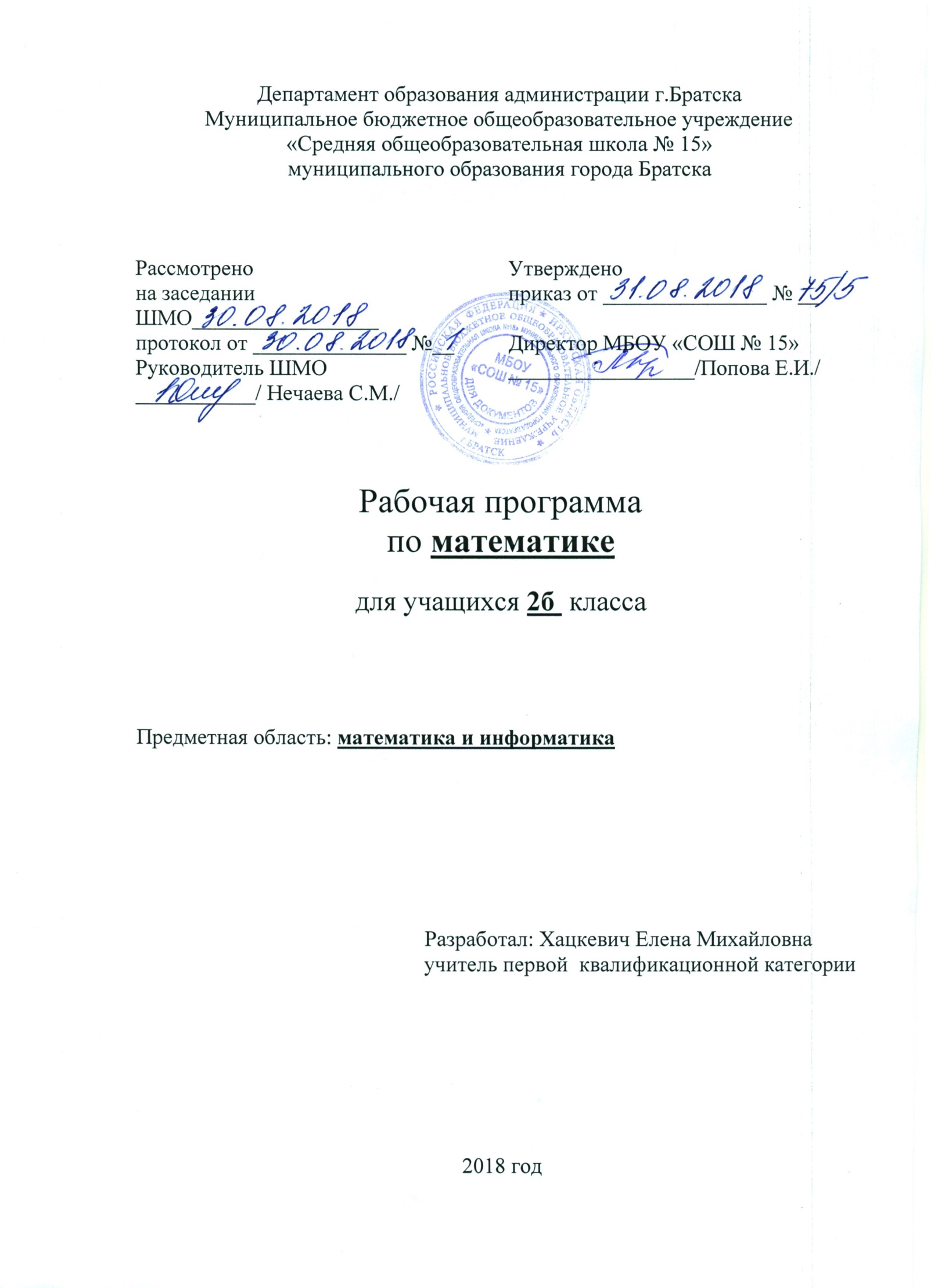 ПЛАНИРУЕМЫЕ ПРЕДМЕТНЫЕ РЕЗУЛЬТАТЫЧисла и величиныУчащийся научится:образовывать, называть, читать, записывать числа от 0 до 100;сравнивать числа и записывать результат сравнения;упорядочивать заданные числа;заменять двузначное число суммой разрядных слагаемых;выполнять сложение и вычитание вида 30 + 5, 35–5, 35–30;устанавливать закономерность — правило, по которому составлена числовая последовательность (увеличение/уменьшение числа на несколько единиц); продолжать её или восстанавливать пропущенные в ней числа;группировать числа по заданному или самостоятельно установленному признаку;читать и записывать значения величины длины, используя изученные единицы измерения этой величины (сантиметр, дециметр, метр) и соотношения между ними: 1м = 100 см; 1 м = 10 дм; 1 дм = 10 см;читать и записывать значение величины время, используя изученные единицы измерения этой величины (час, минута) и соотношение между ними: 1 ч = 60 мин; определять по часам время с точностью до минуты;записывать и использовать соотношение между рублём и копейкой: 1 р. = 100 к.Учащийся получит возможность научиться:группировать объекты по разным признакам;самостоятельно выбирать единицу для измерения таких величин, как длина, время, в конкретных условиях и объяснять свой выбор.Арифметические действияУчащийся научится:воспроизводить по памяти таблицу сложения чисел в пределах 20 и использовать её при выполнении действий сложения и вычитания;выполнять сложение и вычитание в пределах 100: в более лёгких случаях устно, в более сложных — письменно (столбиком);выполнять проверку правильности выполнения сложения и вычитания;называть и обозначать действия умножения и деления;использовать термины: уравнение, буквенное выражение;заменять сумму одинаковых слагаемых произведением и произведение — суммой одинаковых слагаемых;умножать 1 и 0 на число; умножать и делить на 10;читать и записывать числовые выражения в 2 действия;находить значения числовых выражений в 2 действия, содержащих сложение и вычитание (со скобками и без скобок);применять переместительное и сочетательное свойства сложения при вычислениях.Учащийся получит возможность научиться:вычислять значение буквенного выражения, содержащего одну букву при заданном её значении;решать простые уравнения подбором неизвестного числа;моделировать действия «умножение» и «деление» с использованием предметов, схематических рисунков и схематических чертежей;раскрывать конкретный смысл действий «умножение» и «деление»;применять переместительное свойство умножения при вычислениях;называть компоненты и результаты действий умножения и деления;устанавливать взаимосвязи между компонентами и результатом умножения;выполнять умножение и деление с числами 2 и 3.Работа с текстовыми задачамиУчащийся научится:решать задачи в 1–2 действия на сложение и вычитание, на разностное сравнение чисел и задачи в 1 действие, раскрывающие конкретный смысл действий умножение и деление;выполнять краткую запись задачи, схематический рисунок;составлять текстовую задачу по схематическому рисунку, по краткой записи, по числовому выражению, по решению задачи.Учащийся получит возможность научиться:решать задачи с величинами: цена, количество, стоимость.Пространственные отношения.Геометрические фигурыУчащийся научится:распознавать и называть углы разных видов: прямой, острый, тупой;распознавать и называть геометрические фигуры: треугольник, четырёхугольник и др., выделять среди четырёхугольников прямоугольник (квадрат);выполнять построение прямоугольника (квадрата) с заданными длинами сторон на клетчатой разлиновке с использованием линейки;соотносить реальные объекты с моделями и чертежами треугольника, прямоугольника (квадрата).Учащийся получит возможность научиться:изображать прямоугольник (квадрат) на нелинованной бумаге с использованием линейки и угольника.Геометрические величиныУчащийся научится:читать и записывать значение величины длина, используя изученные единицы длины и соотношения между ними (миллиметр, сантиметр, дециметр, метр);вычислять длину ломаной, состоящей из 3–4 звеньев, и периметр многоугольника (треугольника, четырёхугольника, пятиугольника).Учащийся получит возможность научиться:выбирать наиболее подходящие единицы длины в конкретной ситуации;вычислять периметр прямоугольника (квадрата).Работа с информациейУчащийся научится:читать и заполнять таблицы по результатам выполнения задания;заполнять свободные клетки в несложных таблицах, определяя правило составления таблиц;проводить логические рассуждения и делать выводы;понимать простейшие высказывания с логическими связками: если…, то…; все; каждый и др., выделяя верные и неверные высказывания.Учащийся получит возможность научиться:самостоятельно оформлять в виде таблицы зависимости между величинами: цена, количество, стоимость;общих представлений о построении последовательности логических рассуждений.Учащиеся должны знать:-названия и последовательность чисел от 1 до 100;-названия компонентов и результатов сложения и вычитания;-правила порядка выполнения действий в числовых выражениях в два действия, содержащих сложение и вычитание (со скобками и без них);-названия и  обозначение действий умножения и деления.Таблицу сложения однозначных чисел и соответствующие случаи вычитания обучающиеся должны усвоить на уровне автоматизированного навыка.Учащиеся должны уметь:-читать, записывать и сравнивать числа в пределах 100;-находить сумму и разность чисел в пределах 100: в более легких случаях устно, в более сложных- письменно;-находить значения числовых выражений в 2 действия, содержащих сложение и вычитание (со скобками и без них);-устные приемы сложения и вычитания в пределах 100;-обратные задачи в одно действие, раскрывающие конкретный смысл умножения и деления;-чертить отрезок заданной длины и измерять длину данного отрезка;-находить длину ломаной, состоящей из 3-4 звеньев, и периметр многоугольника (треугольника, четырехугольника)- использовать в процессе вычислений знание переместительного свойства сложения; (повышенный уровень)- использовать в процессе измерения знание единиц измерения длины(сантиметр, дециметр), объёма (литр) и массы (килограмм);- выделять как основание классификации такие признаки предметов, как цвет, форма, размер, назначение, материал;- выделять часть предметов из большей группы на основании общего признака (видовое отличие);- производить классификацию предметов, математических объектов по одному основанию;- решать задачи в два действия на сложение и вычитание;- узнавать и называть плоские геометрические фигуры: треугольник, четырёхугольник, пятиугольник, шестиугольник, многоугольник; выделять из множества четырёхугольников прямоугольники, из множества прямоугольников – квадраты,- определять длину данного отрезка;- заполнять таблицу, содержащую не более трёх строк и трёх столбцов; (повышенный уровень)- решать арифметические ребусы и числовые головоломки, содержащие не более двух действий.СОДЕРЖАНИЕ УЧЕБНОГО ПРЕДМЕТАЧисла от  1 до 100. Нумерация. (18ч.)Числа от 1 до 100. Счет десятками. Образование, чтение и запись чисел от 20 до 100. Поместное значение цифр. Однозначные и двузначные числа. Число 100. Замена двузначного числа  суммой разрядных слагаемых. Сложение и вычитание вида 30 + 5, 35 – 5, 35- 30. Единицы длины: миллиметр, метр. Таблица единиц длины. Рубль. Копейка. Соотношения между ними. Странички для любознательных – задания творческого и поискового характера: задачи – расчеты, логические задачи. Повторение пройденного «Что узнали. Чему научились». Проверочная работа «Проверим себя и оценим свои достижения». Анализ результатов.Числа от 1 до 100. Сложение и вычитание. (49ч.).Числовые выражения, содержащие действия сложения и вычитания. Решение и составление задач, обратных заданной, решение задач на нахождение неизвестного слагаемого, неизвестного уменьшаемого, неизвестного вычитаемого. Время. Единицы времени – час, минута. Соотношение между ними. Длина ломаной. Периметр многоугольника. Числовое выражение. Порядок выполнения действий в числовых выражениях. Скобки. Сравнение числовых выражений. Применение переместительного и сочетательного свойств  сложения для рационализации  вычислений.  Странички для любознательных  - задания творческого и поискового характера : составление высказываний с логическими связками «если…,то…», « не все…»; задания на сравнение длины, массы объектов; работа на вычислительной машине, изображенной в виде графа и выполняющей действия сложение и вычитание. Проект «Математика вокруг нас. Узоры на посуде». Повторение пройденного. Контроль и учет знаний.Числа от 1 до 100. Числа от 1 до 100. Сложение и вычитание (письменные вычисления). (29ч.)Устные приемы сложения и вычитания чисел в пределах 100. Устные приемы сложения и вычитания вида: 36 + 2, 36 + 20, 60 + 18, 36 – 2, 36 – 20, 26 + 4, 30 – 7, 60 – 24, 26 + 7, 35 – 8. Решение задач. Запись решения задачи в виде выражения. Страничка для любознательных – задания творческого и поискового характера: математические игры, лабиринты с числовыми выражениями, логические задачи. Повторение пройденного «Что узнали. Чему научились». Выражения с переменной вида а + 12, b – 15, 48 – с. Уравнения. Проверка сложения вычитанием и проверка вычитания сложением и вычитанием..Письменные приемы сложения и вычитания двузначных чисел без перехода через десяток. Сложение и вычитание вида 45 + 23, 57 – 26. Угол. Виды углов (прямой, тупой, острый). Прямоугольник. Свойства противоположных сторон прямоугольника. Квадрат. Письменные приемы сложения и вычитания двузначных чисел с переходом через десяток. Решение текстовых задач. Сложение и вычитание вида 37 + 48, 52 – 24. Странички для любознательных – задания творческого и поискового характера: выявление закономерностей в построении числовых рядов; сравнение длин объектов; логические задачи и задачи повышенного уровня сложности. Проект: оригами. Изготовление различных изделий из заготовок, имеющих форму квадрата. Повторение пройденного «Что узнали. Чему научились». Проверочная работа «Проверим себя и оценим свои достижения» (тестовая форма). Взаимная проверка знаний  «Помогаем друг другу сделать шаг к успеху». Работа в паре по тесту «Верно? Неверно?». Анализ результатов. Контроль и учет знаний.Числа от 1 до 100. Умножение и деление (34ч.)Конкретный смысл действия умножения. Связь умножения со сложением. Знак действия умножения. Название компонентов и результата умножения. Приемы умножения 1 и  0. Переместительное свойство умножения. Текстовые задачи, раскрывающие смысл действия умножения. Периметр прямоугольника. Конкретный смысл действия деления. Названия компонентов и результата деления. Задачи, раскрывающие смысл действия деления. Странички для любознательных – задачи творческого и поискового характера: построение высказываний с логическими связками «если…, то…», «каждый…»; составление числовых рядов по заданной закономерности; логические задачи и задачи повышенного уровня сложности. повторение пройденного «Что узнали. Чему научились». Взаимная проверка знаний: «Помогаем друг другу сделать шаг к успеху». Работа в паре по тесту «Верно? Неверно?».Связь между компонентами и результатом умножения. Прием деления, основанный на связи между компонентами и результатом умножения. приемы умножения и деления на число 10. Задачи с величинами: цена, количество, стоимость. Задачи на нахождение третьего слагаемого. Проверочная работа «Проверим себя и оценим свои достижения» (тестовая форма). Анализ результатов. Табличное умножение и деление. Умножение числа 2 и на 2. Деление на 2. Умножение числа 3 и на 3. Деление на 3. Странички для любознательных – задания творческого и поискового характера, составление числовых рядов по заданной закономерности, логические задачи. Повторение пройденного «Что узнали. Чему научились». Проверочная работа «Проверим себя и оценим свои достижения (тестовая работа). Анализ результатов и проверка знаний.КАЛЕНДАРНО-ТЕМАТИЧЕСКОЕ ПЛАНИРОВАНИЕ№п/пТема урокаКол-во часовДатаПримечание Числа от  1 до 100. Нумерация. 18ч.Числа от  1 до 100. Нумерация. 18ч.Числа от  1 до 100. Нумерация. 18ч.Числа от  1 до 100. Нумерация. 18ч.Числа от  1 до 100. Нумерация. 18ч.1Числа от 1 до 20. Повторение и обобщение.104.092Числа от 1 до 20. Табличное сложение и вычитание.105.093Десяток. Счёт десятками до 100.106.094Устная нумерация чисел от 11 до 100.107.095Письменная нумерация чисел до 100.111.096Однозначные и двузначные числа.112.097Единицы измерения длины: миллиметр.113.098 Единицы измерения длины: миллиметр. Закрепление.114.099Стартовая диагностика. Числа от 1до 20.Стартовая контрольная работа.118.0910Работа над ошибками. Числа 100. Сотня.119.0911Метр. Таблица единиц длины. 120.0912Сложение и вычитание вида 30+5, 35-5, 35-30.121.0913Замена двузначного числа суммой разрядных слагаемых.125.0914Единицы стоимости. Рубль. Копейка.126.0915Рубль. Копейка. Закрепление. Странички для любознательных.127.0916Что узнали. Чему научились. Тест.128.0917Контрольная работа по теме «Нумерация чисел от 1 до 100».102.1018Работа над ошибками.Странички для любознательных. Задачи-расчёты103.10Числа от 1 до 100. Сложение и вычитание. 49ч.Числа от 1 до 100. Сложение и вычитание. 49ч.Числа от 1 до 100. Сложение и вычитание. 49ч.Числа от 1 до 100. Сложение и вычитание. 49ч.Числа от 1 до 100. Сложение и вычитание. 49ч.19Задачи, обратные данной.104.1020Сумма и разность отрезков.105.1021Задачи на нахождение неизвестного уменьшаемого.109.1022Задачи на нахождение неизвестного вычитаемого.110.1023Решение задач. Закрепление изученного. Тест.111.1024Единицы времени. Час. Минута. Определение времени по часам. Тест.112.1025Длина ломаной.116.1026Длина ломаной. Закрепление изученного материала.117.1027Решение задач. Странички для любознательных.118.1028Порядок выполнения действий. Скобки.119.1029Числовые выражения.123.1030Сравнение числовых выражений.124.1031Периметр многоугольника.125.1032Свойства сложения. 126.1033Свойства сложения при выполнении вычислений удобным способом.106.1134Повторение и обобщение изученного материала.107.1135Странички для любознательных. Математика вокруг нас. «Узоры и орнаменты на посуде». Проект № 1108.1136Что узнали. Чему научились. Решение задач.109.1137Что узнали. Чему научились. Тест № 3.113.1138Что узнали. Чему научились. Закрепление изученных знаний.114.1139Контрольная работа  по изученным темам.115.1140Работа над ошибками. Повторение и обобщение изученного материала.116.1141Подготовка к изучению устных приёмов вычислений. Тест № 4.120.1142Приём вычислений вида 36+2, 36+20.121.1143Приём вычислений вида 36 - 2, 36 - 20.122.1144Приём вычислений вида 26+4.123.1145Приём вычислений вида 30 – 7.127.1146Приём вычислений вида 60 - 24.128.1147Закрепление изученного. Решение задач.129.1148Закрепление изученного. Решение задач.130.1149Закрепление изученного. Решение задач.104.1250Приём вычислений вида 26+7.105.1251Приём вычислений вида 35-7.106.1252Закрепление изученного материала.107.1253Странички для любознательных.111.1254Что узнали. Чему научились.112.1255Что узнали. Чему научились.113.1256Что узнали. Чему научились. Закрепление изученного.114.1257Буквенные выражения.118.1258Буквенные выражения. Закрепление пройденного материала119.1259Уравнения.120.1260Уравнения.121.1261Проверка сложения вычитанием.125.1262Проверка вычитания сложением и вычитанием.126.1263Проверка вычитания сложением и вычитанием.127.1264Проверка вычитания сложением и вычитанием.128.1265Что узнали. Чему научились. Тест № 5.115.0166Что узнали. Чему научились.116.0167«Проверим себя и оценим свои достижения». Тест № 6.117.01Числа от 1 до 100. Сложение и вычитание (письменные вычисления). 29ч.Числа от 1 до 100. Сложение и вычитание (письменные вычисления). 29ч.Числа от 1 до 100. Сложение и вычитание (письменные вычисления). 29ч.Числа от 1 до 100. Сложение и вычитание (письменные вычисления). 29ч.Числа от 1 до 100. Сложение и вычитание (письменные вычисления). 29ч.68Сложение вида 45+23.118.0169Вычитание вида 57-26.122.0170Проверка сложения и вычитания.123.0171Закрепление изученного.124.0172Угол. Виды углов.125.0173Решение задач.129.0174Сложения вида 37+48.130.0175Сложение вида 37+53.131.0176Прямоугольник.101.0277Сложение вида 87+13.105.0278Повторение письменных приёмовсложения и вычитания.106.0279Письменный приём вычитания вида 40-8.107.0280Письменный приём вычитания вида 50-24.108.0281Странички для любознательных.112.0282Что узнали. Чему научились.113.0283Решение текстовых задач.114.0284Решение текстовых задач.115.0285Контрольная работа по теме «Письменные приёмы сложения и вычитания».119.0286Работа над ошибками. Решение текстовых задач. Странички для любознательных.120.0287Вычитание вида 52 -24.121.0288Повторение письменных приёмов сложения и вычитания.122.0289Свойства противоположных сторон прямоугольника.126.0290Свойства противоположных сторон прямоугольника. Закрепление.127.0291Квадрат.128.0292Странички для любознательных. Проект №2 «Оригами».101.0393Что узнали. Чему научились.105.0394Контрольная работа по теме: «Письменные приёмы сложения и вычитания».106.0395Анализ контрольной работы. Что узнали. Чему научились.107.0396Что узнали. Чему научились. Странички для любознательных. Тест № 7.112.03Числа от 1 до 100. Умножение и деление. 34ч.Числа от 1 до 100. Умножение и деление. 34ч.Числа от 1 до 100. Умножение и деление. 34ч.Числа от 1 до 100. Умножение и деление. 34ч.Числа от 1 до 100. Умножение и деление. 34ч.97Конкретный смысл действия умножение.113.0398Связь умножения со сложением.114.0399Текстовые задачи, раскрывающие смысл действия умножение.115.03100Периметр прямоугольника.119.03101Приёмы умножения на 1 и 0.120.03102Название компонентов и результата действия умножения.121.03103Текстовые задачи, раскрывающие смысл действия умножение.122.03104Переместительное свойство умножения.102.04105Переместительное свойство умножения.103.04106Конкретный смысл действия деления.104.04107Конкретный смысл действия деления.105.04108Конкретный смысл действия деления. Решение задач.109.04109Задачи, раскрывающие смысл действия деления110.04110Название компонентов и результата действия деление.111.04111Что узнали. Чему научились.112.04112Странички для любознательных.116.04113Что узнали. Чему научились.117.04114Связь между компонентами и результатом умножения.118.04115Приём деления, основанный на связи между компонентами и результатом умножения.119.04116Приём умножения и деления на число 10.123.04117Решение задач с величинами: цена, количество, стоимость.124.04118Решение задач на нахождение третьего слагаемого.125.04119Решение задач на нахождение третьего слагаемого. Закрепление.126.04120Умножение числа 2 и на 2.130.04121Приёмы умножения числа 2.107.05122Деление на 2.108.05123Промежуточная аттестация (комплексная работа)114.05124Деление на 2. Закрепление.115.05125Закрепление изученного. Решение задач. Странички для любознательных.116.05126Умножение числа 3 и на 3.117.05127Умножение числа 3 и на 3.121.05128Деление на 3.122.05129Деление на 3. «Странички для любознательных».123.05130Что узнали. Чему научились. Числа от 1 до 100. Нумерация.124.05